
Pozycje jogi dla dzieci . Cz. 1Aby się zrelaksować i poćwiczyć. 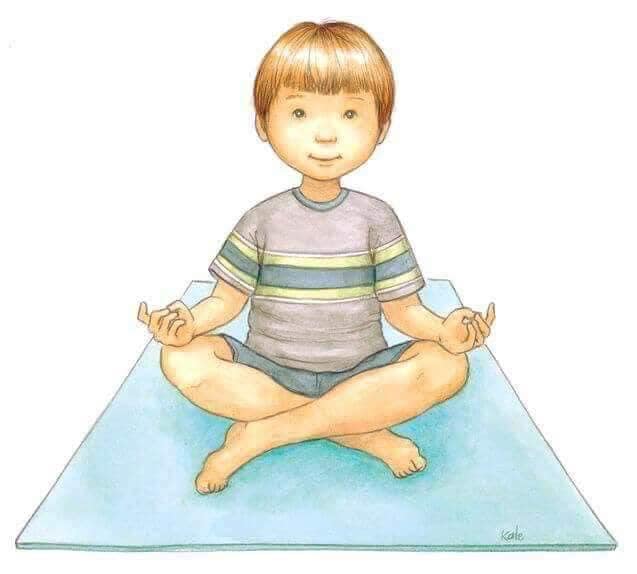 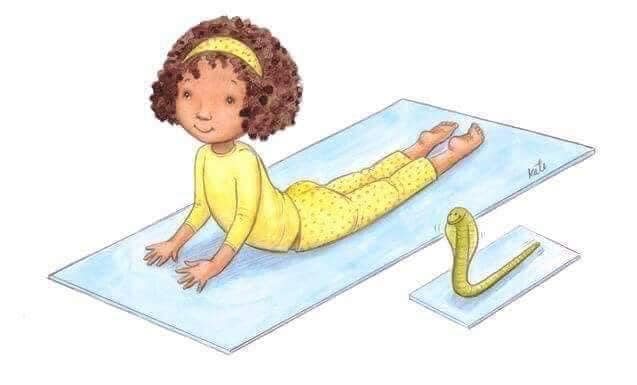 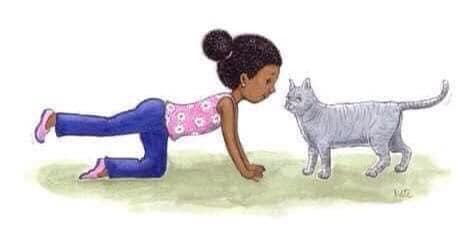 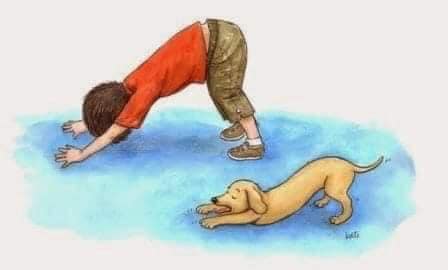 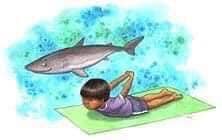 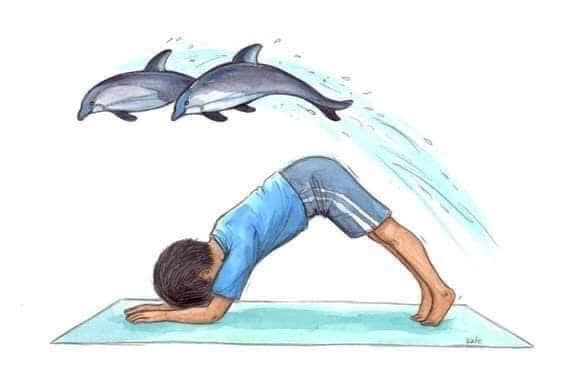 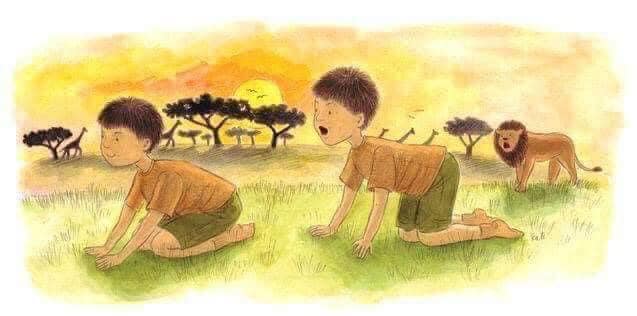 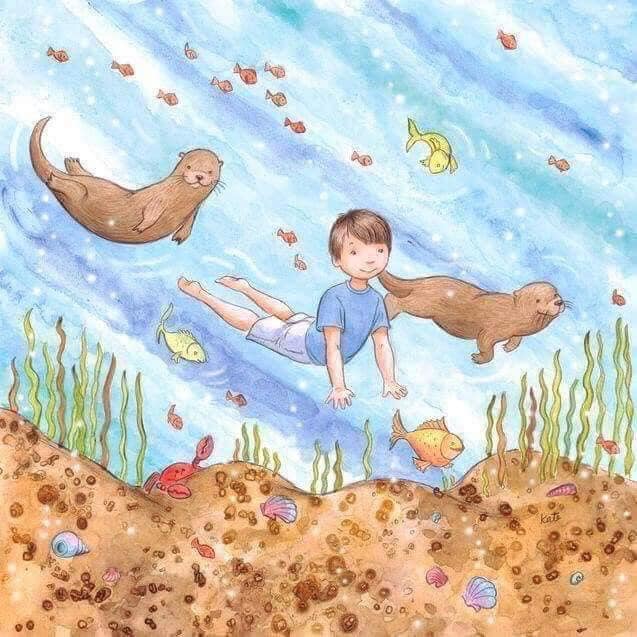 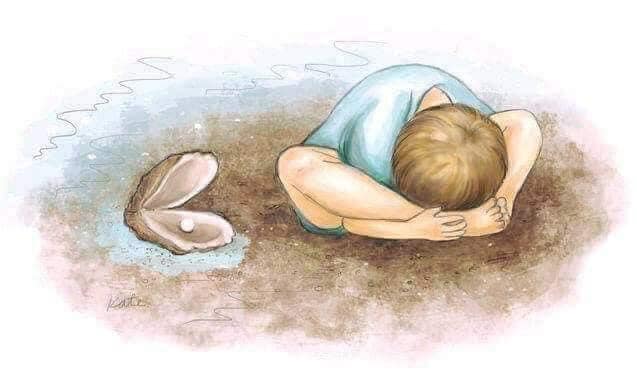 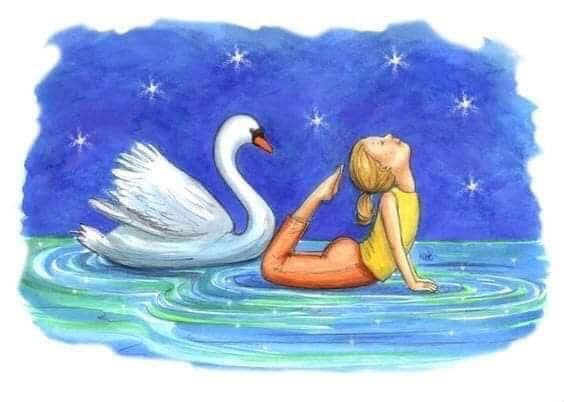 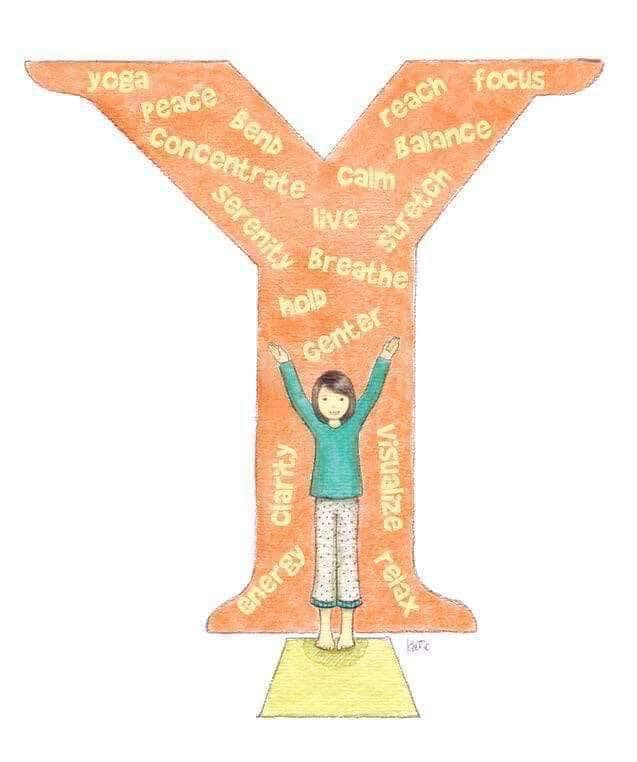 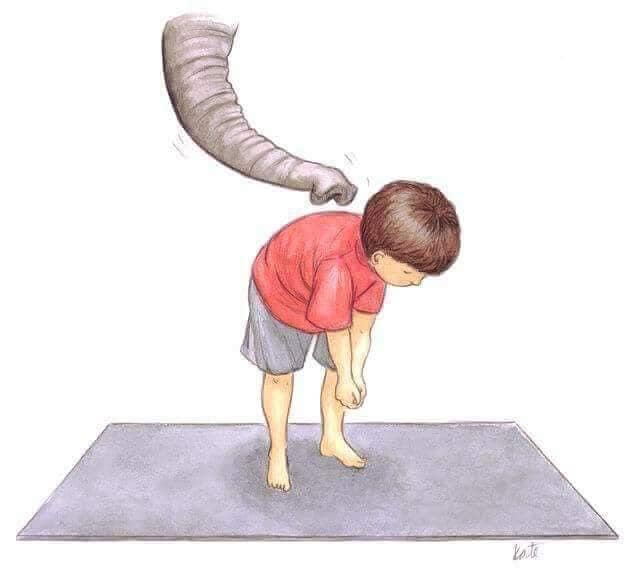 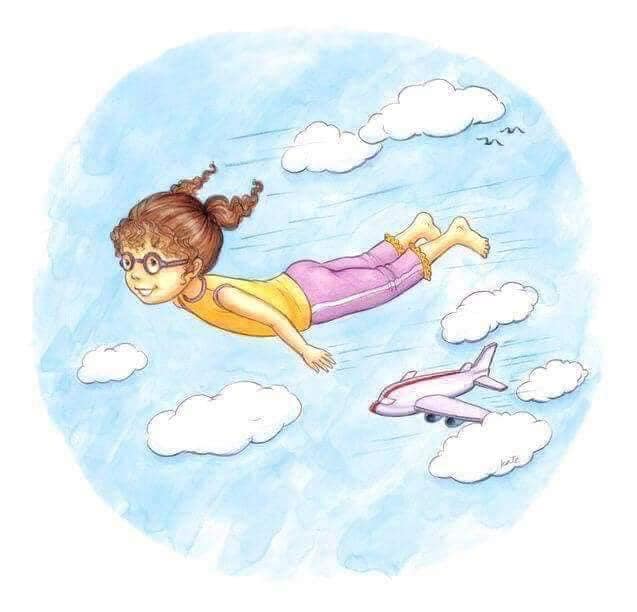 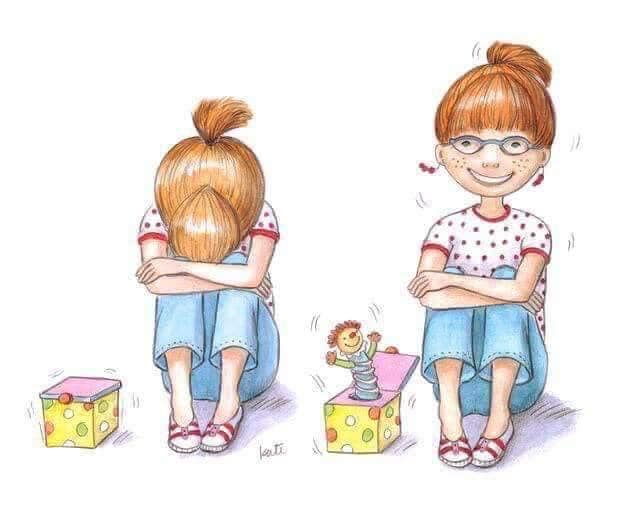 